KAIST 학부 총학생회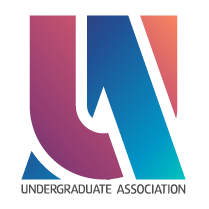 2022.12.25제 출 문학부 총학생회장 귀하:본 보고서를 기술경영학부의 22년도 4분기 사업보고서로 제출합니다.2022년 12월 25일1. 사업 개요2. 사업 내용1) 사업 진행 경과2) 세부 사업 내용학부생들을 대상으로 수요 조사를 진행 후, 참여 인원에 맞게 장소를 결정하고 식사 및 술자리를 함께할 수 있도록 하며 일부 금액을 지원함
3) 사업 참여도학부생 21명이 참석함3. 사업 결산4. 사업 평가1) 사업 성과20명이 넘는 학부생이 참여해주어 학과 내 선후배 간의 교류의 자리를 만들고 친목을 도모할 수 있었음2) 미달 목표미달 목표 없음3) 제언  개강파티 시즌에는 타 단체와 예약이 겹칠 수 있어 장소 예약을 일찍 할 수 있도록 준비하기 바람1. 사업 개요2. 사업 내용1) 사업 진행 경과2) 세부 사업 내용다 같이 맛있는 저녁을 먹고, 서로 많은 이야기를 나누며 게임 등 다양한 컨텐츠를 즐겼음3) 사업 참여도학부생 9명이 참여함3. 사업 결산4. 사업 평가1) 사업 성과21학번 동기들 간의 친목을 증진하고 선후배 간의 거리를 더 가깝게 만들 수 있었음2) 미달 목표 참여율이 10명이 되지 않아 다소 낮음3) 제언MT 날짜를 금-토가 아닌 토-일인 주말로 할 경우 장소 예약을 생각보다 훨씬 일찍 해야 함. 준비 기간과 시험기간이 겹쳐 놓칠 수 있는데 미리 예약을 잘 하긴 바람. 장소를 계룡산 펜션으로 할 경우, 학교와 가까운 방면인지 확인하기 바람. 날짜에 대한 가수요조사를 미리 받아 참여율을 높이는 방법을 제안함.1. 사업 개요2. 사업 내용1) 사업 진행 경과2) 세부 사업 내용친목조 프로그램의 참여 희망자를 받고, 희망자 내에서 조를 짜주어 친목 미션을 진행하도록 함. 친목 미션을 통해 친목 점수를 가장 많이 모은 우수조에게 기프티콘을 상품으로 증정함.3) 사업 참여도학부생 12명이 참여함.3. 사업 결산4. 사업 평가1) 사업 성과친목조 프로그램을 통해 21학번 진입생 간의 친목 및 선후배 간의 친목을 도모할 수 있었음2) 미달 목표 친목 활동을 별로 하지 않는 친목조가 많았음.3) 제언친목조 내에서 일정을 맞춰 만나는 것이 쉽지 않기 때문에 기간을 여유를 두고 잡기를 권장하며, 누군가 나서서 이끌어주지 않으면 친목조 활동이 제대로 이루어지기 어렵기 때문에 조 편성에서 그를 고려하거나, 학생회 부원에게 그러한 역할을 맡기기 바람.1. 사업 개요2. 사업 내용1) 사업 진행 경과2) 세부 사업 내용선후배 간의 교류와 친목을 쌓을 수 있도록 종강을 앞두고 다 같이 식사할 수 있는 자 리를 마련함  3) 사업 참여도학부생 11인이 참여함3. 사업 결산4. 사업 평가1) 사업 성과종강파티를 통해 선후배 간 교류와 친목을 쌓을 수 있도록 하였음2) 미달 목표미달 목표 없음3) 제언보다 많은 인원이 참석할 수 있도록 고학번 선배들을 설득해보는 것을 제안함1. 사업 개요2. 사업 내용1) 사업 진행 경과2) 세부 사업 내용학과 사람들끼리 함께 식사를 하거나 차를 마실 경우 인증샷 등으로 사실을 확인한 후 1인당 최대 6,000원까지 지원 및 한 사람 당 최대 1번까지 지원해주는 제도3) 사업 참여도진입생 8명 참여, 멘티 4명 참여3. 사업 결산4. 사업 평가1) 사업 성과소모임 지원을 통해 학부생들의 식사 교제와 만남의 기회를 넓힐 수 있었음2) 미달 목표 미달 목표 없음3) 제언홍보를 지속적으로 잘 해서 학부생들이 혜택을 충분히 이용할 수 있도록 이끄는 것이 필요해보임1. 사업 개요2. 사업 내용1) 사업 진행 경과2) 세부 사업 내용기술경영학부 인스타그램을 공유이벤트 관련 게시물을 인스타그램에 게시함. 1)  기술경영학부 인스타그램을 팔로우한다. 2)  해당 게시물에 좋아요를 누른다. 3) 해당 게시물을 인스타그램 스토리에 올리고, 기술경영학부 인스타그램 계정을 태그하여 올린다. 이 3가지 조건을 모두 만족한 사람 중 추첨을 통해 5명을 선정해, 치킨 기프티콘을 지급함.3) 사업 참여도총 130명이 참여함3. 사업 결산4. 사업 평가1) 사업 성과해당 공유 이벤트를 통해 기술경영학부 학과설명회를 새내기 학생들에게 효과적으로 홍보할 수 있었으며, 학과설명회 목표 참여 인원의 참여를 달성하는 등 성공적인 성과를 거두었음2) 미달 목표 미달 목표 없음3) 제언  없음1. 사업 개요2. 사업 내용1) 사업 진행 경과2) 세부 사업 내용대면 학과설명회 진행과 함께 ZOOM 플랫폼을 동시 사용하여 비대면 학과설명회도 병행함. 학생회장(20학번), 과대표(21학번)가 창의학습관 강의실에서 학과 소개, 커리큘럼, 학과 행사, 학과의 장점, 진로 등에 대해 설명하고, 학과 내 고학번 학부생으로 이루어진 패널과 함께 질의응답을 진행함. 학과설명회가 끝나고 과사 지원을 통해 간식을 참여 학생들에게 제공함. 학과 설명회 종료 이후에도 밀착 학과설명회를 진행하여 추가적인 학생들의 질문들에 응답하는 시간을 가짐.3) 사업 참여도새내기 118명이 참여함3. 사업 결산4. 사업 평가1) 사업 성과총 100명 이상의 학생들이 학과설명회에 참여해주었고, 참여 학생들엑 좋은 호응을 얻었으며, 참여한 교수님들 역시 좋은 평가를 해주셨음. 작년과 비교하여 적지 않은 22학번 학생들이 진입생으로 지원할 것으로 예상됨.2) 미달 목표 미달 목표 없음3) 제언고학번 선배를 패널로 섭외하여 질의응답을 함께 진행했는데, 보다 양질의 답변을 전달할 수 있어 좋았음. 매년 들어오는 질의가 비슷하기에, 대표적인 질문을 미리 선정해서 답변하는 것도 좋았다고 생각함. 학과설명회 시간을 아예 저녁 이후 혹은 저녁 이전에 진행하거나, 시간을 줄이거나, 같은 날에 진행하더라도 최대한 다른 학과와 겹치지 않는 시간대에 진행하거나 해서 학생들이 중간에 시간 상의 이유로 나가지 않도록 하는 것이 필요해보임.1. 사업 개요2. 사업 내용1) 사업 진행 경과2) 세부 사업 내용기술경영학부 학부생을 대상으로 교수님과의 대화, 기술경영학부 출신 선배님들과의 대화 등을 통해 학부생들의 진로고민, 학부생활 고민 전반에 있어서 조언을 들을 수 있는 기회를 제공함. 과사 지원을 통해 참여를 희망하는 학부생과 교수님들이 함께할 수 있는 식사를 제공함.3) 사업 참여도각 회당 교수님 5명 내외, 학부생 15명 내외가 참여함3. 사업 결산4. 사업 평가1) 사업 성과라운지데이를 통해 맛있는 저녁식사를 함께하며 교수님과 학부생들이 대화를 하는 자리와 가까워질 수 있는 기회를 마련할 수 있었음. 더불어 초청된 연사분들을 통해 대학원 진학, 컨설팅펌, 은행 등 기술경영학부에서 나아갈 수 있는 진로에 대한 정보와 유익한 이야기들을 학부생들에게 전달할 수 있었음.2) 미달 목표 미달 목표 없음3) 제언학부생들에게 도움이 많이 되는 정보를 제공하는 유익한 자리라는 점을 잘 홍보하여 학부생 참여도를 높일 수 있으면 좋겠음1. 사업 개요2. 사업 내용1) 사업 진행 경과2) 세부 사업 내용국내 기업을 컨택하여 직접 방문, 견학함. 기업의 현장에서 기술경영인들의 이야기를 들으며 여러 정보와 비즈니스와 관련한 인사이트를 얻을 수 있도록 하며, 학부생으로서 경험하기 힘든 실제 기업체에서의 일을 간접 경험할 수 있도록 함. 네이버 신사옥 1784를 방문, 견학하고 네이버 광고 분야의 경영기획 직군에 대한 이야기를 들음.3) 사업 참여도교수님 3명, 학부생 11명이 참여함3. 사업 결산4. 사업 평가1) 사업 성과필드트립을 통해 실질적인 비즈니스 환경에서 업무가 어떻게 이루어지는지와, 경영인으로서 어떤 시각과 생각으로 사업을 운영하는지에 대한 이야기를 학부생들에게 들려줄 수 있었음2) 미달 목표 미달 목표 없음3) 제언기업 컨택까지의 과정이 오래 걸리기 때문에, 원하는 기업을 방문하고자 한다면 학부생들의 수요 조사와 컨택을 일찍 할 수 있도록 일정에 신경쓰기 바람. 학기가 시작하기 전 방학에 학부생들이 원하는 산업 분야에 대한 수요조사를 미리 받아보는 것을 제안함.1. 사업 개요2. 사업 내용1) 사업 진행 경과2) 세부 사업 내용교수님, 대학원생, 학부생 등 기술경영학부의 구성원들이 모두 한 자리에 모여 한 학기를 마무리하며 교류하는 자리를 만듦. 다양한 시상식, 장기자랑, 식사시간, 네트워킹 시간 등 다양한 콘텐츠를 제작하여 기술경영학부 구성원들이 모두 함께 교류하고 유대감을 다질 수 있는 기회가 되도록 함.3) 사업 참여도학부생 16명, 대학원생 54명, 교수님 4명이 참여함3. 사업 결산4. 사업 평가1) 사업 성과경영인의 밤을 통하여 학부생들이 평소에 교류할 기회가 없던 대학원생들과 교류할 수 있는 기회를 제공할 수 있었으며, 재미난 콘텐츠를 즐기도록 하면서 기술경영학부에 대한 소속감과 유대감을 제공할 수 있었음2) 미달 목표 미달 목표 없음3) 제언대학원생 학생회와 미리 잘 소통하여 학부생들이 소외받지 않는 콘텐츠를 많이 기획할 수 있으면 좋겠음. 신학관을 장소로 사용할 경우 장비가 좋지 않기 때문에 미리 장비 점검을 하고 사용법을 잘 익혀놓기를 바람.1. 사업 개요2. 사업 내용1) 사업 진행 경과2) 세부 사업 내용가을학기가 끝나고, 학과 학생들이 본인이 들은 기술경영학부 과목의 후기를 OTL에 게시하여, 기술경영학부 과목에 관심이 있는 학생들에게 해당 과목의 정보를 공유하도록 함. 학생회에서는 본인의 과목 후기를 공유해준 학생들을 대상으로, 5명의 학생들을 선정(혹은, 상황에 따라 추첨)하여 기프티콘을 선물함. 3) 사업 참여도학부생 5명이 참여함3. 사업 결산4. 사업 평가1) 사업 성과과목 후기 이벤트를 통해 비교적 과목 후기가 많지 않은 기술경영학부 과목의 후기 공유를 장려할 수 있었음2) 미달 목표후기를 공유한 학생들이 많지 않아 효과적으로 과목 후기 공유를 장려하지 못하였음3) 제언항상 참여도가 적은 것이 아쉬운 사업으로, 여유가 된다면 상품 금액을 늘려 적극적인 참여를 장려할 수 있으면 좋겠음. 참여도와 별개로 학부생들에게 도움이 많이 되는 사업이므로 유지하기 바람.1. 사업 개요2. 사업 내용1) 사업 진행 경과2) 세부 사업 내용과방에 모두 모여 식사를 하고 이야기를 나누면서 가족 같은 분위기를 느끼고 서로의 거리를 좁히고 도움을 주고받을 수 있도록 함3) 사업 참여도사업 진행하지 않음3. 사업 결산4. 사업 평가1) 사업 성과CA 분들이 비슷한 성격의 행사인 피자간담회를 진행하여 과방데이를 따로 진행하지 않음2) 미달 목표사업 진행하지 않음3) 제언CA 분들이 매번 바뀌기 때문에 사업을 부탁드리기 다소 부담스런 부분이 있으며, 알아서 필요하신 행사를 여시는 경우가 많기 때문에 과방데이를 연다면 학과 재정으로 예산을 편성하여 사업을 진행하는 것을 고려해보길 추천함1. 사업 개요2. 사업 내용1) 사업 진행 경과2) 세부 사업 내용각 학과에서 학생회장을 포함한 4명의 학생을 차출하여 전체 기획단을 구성하였다. 이를 임의로 부서화하여 각 부서 당 하나의 종목을 구체적으로 기획하고, 전체 회의를 통해 피드백 후 수정, 보완하였다. 이후 각 학과에서 각 종목에 대한 참여 조사를 시행하고, 선수단을 선발하였다. 종목은 축구, 피구, 단체게임, 미니게임으로 구성되었으며 청팀 바뇌, 산공, 백팀 기경, 산디, 항공으로 나누어 진행하였다. 대회에 필요한 모든 장소 및 품목에 대한 비용은 각 학과에서 동일하게 각출하였으며, 대회 종료 후 상품 추첨을 통해 추첨자에게 상품 전달까지 완료하였다. 3) 사업 참여도5개 학과에서 62명이 참여하였음3. 사업 결산4. 사업 평가1) 사업 성과학과 학부생들로 하여금 소속감을 느끼게 하는 좋은 기회였고, 평소에 부족하던 타 과와의 친목 또한 다질 수 있었음 2) 미달 목표 기술경영학부 학부생의 참여도가 낮았음3) 제언타 학과와 교류할 수 있는 좋은 기회이니만큼, 학과 내 적극적인 홍보를 통해 참여도를 높일 수 있으면 좋겠음1. 운영위원 명단2. 집행위원 명단3. 비고 사항업무 분배 및 운영을 원활히 하기 위해 과학생회의 국서를 기획국, 소통국, 총무국으로 구성하였습니다. 기획국은 학과 내 친목을 담당하고 주요 사업의 세부 기획을 담당하고, 소통국은 학과 공식 SNS 계정 관리 및 카드뉴스 제작을 담당하며, 총묵국은 예산 집행 등의 회계 관련 업무를 담당하였습니다. 2022년도 4분기에 총 6번의 회의를 진행하였고, 이를 통해 학과 학부생들의 의견을 모으고 학과 사업을 운영해나갔습니다.1. 국서/TF 구조1) 소통국(1) 활동 요약: BTM SNS 관리 및 대외적 홍보와 관련한 사업 총괄 (2) 국서/TF원 명단: 소현지, 임선재, 추다은(3) 사업명: 인스타그램/페이스북 관리 및 카드뉴스 제작, 학과설명회 공유이벤트2) 기획국(1) 활동 요약: 친목을 비롯한 학과 내 사업 기획 및 총괄(2) 국서/TF원 명단: 고은서, 강병모, 천세협(3) 사업명: 개강파티, MT, 친목조 프로그램, 종강파티3) 총무국(1) 활동 요약: 기술경영학부 회계의 투명하고, 체계적 운영을 위한 업무 진행(2) 국서/TF원 명단: 박창현, 황지웅, 강동재(3) 사업명: 회계 서류 작성 및 회계 관련 집행, 소모임 지원2. 조직도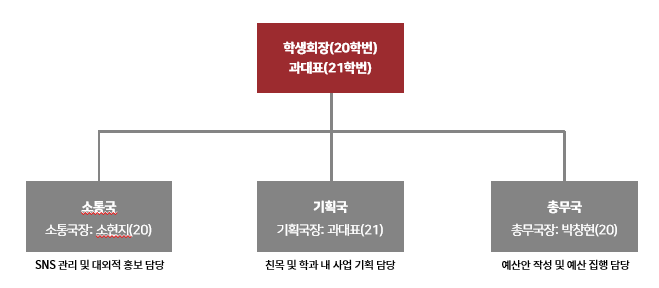 기술경영학부 22년도 4분기 사업보고서기구명기술경영학부직위/이름학생회장/김범준서명담당자기구장서명-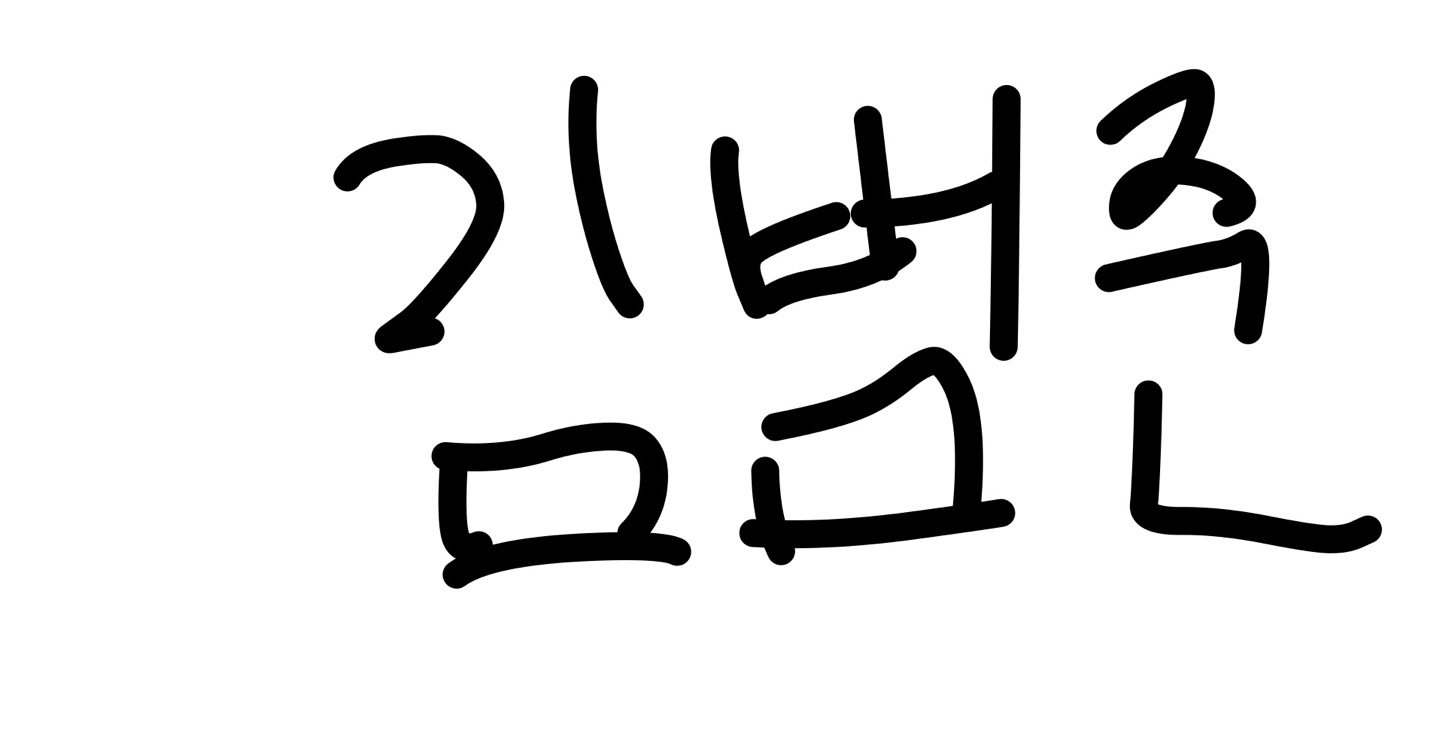 Ⅰ. 사업 개요사업 번호사업명사업 진행 시기담당자1개강파티기획국/고은서2MT기획국/고은서3친목조 프로그램기획국/고은서4종강파티기획국/고은서5소모임 지원총무국/황지웅6학과설명회 공유 이벤트소통국/소현지7학과설명회학생회장/김범준8라운지데이학생회장/김범준9필드트립학생회장/김범준10경영인의 밤학생회장/김범준11과목 후기 이벤트학생회장/김범준12과방데이학생회장/김범준13소수과 합동 체육대회학생회장/김범준Ⅱ. 사업별 보고1개강파티1) 사업 방식22년도 하반기 후기 진입생들 및 기술경영학부 학부생들이 만나 식사를 함께하며 이야기를 나누는 자리를 마련2) 사업 준비 기간2022.08.29~2022.09.123) 사업 일시2022.09.144) 사업 결산\120,0005) 담당부서/담당자기획국/고은서날짜내용비고2022.09.01~2022.09.05개강파티 참석 수요 조사2022.09.13개강파티 장소 예약2022.09.14개강파티 진행담당소항목출처세부항목코드예산결산비율비고기획국개강파티학생식사 지원A1₩80,000₩120,000150%기획국개강파티기획국개강파티기획국개강파티계계계₩80.000₩120,000150%2MT1) 사업 방식학부생들의 유대감과 결속력을 위해 MT를 진행함2) 사업 준비 기간2022.10.17~2022.10.283) 사업 일시2022.10.29~2022.10.304) 사업 결산\487,9605) 담당부서/담당자기획국/고은서날짜내용비고2022.10.07~2022.10.11MT 수요조사 진행2022.10.17~2022.10.26MT 장소 확정 및 예약도중에 장소를 펜션에서 
파티룸으로 변경하여 오래 걸렸음2022.10.24~2022.10.28MT 콘텐츠 확정 및 준비2022.10.29~2022.10.30MT 진행담당소항목출처세부항목코드예산결산집행률비고기획국MT학생MT(학생회비)B1₩160,000₩160,504100.3%기획국MT자치MT(자치)B2₩500,000₩327,45665.5%기획국MT기획국MT계계계₩660,000₩487,96073.9%3친목조 프로그램1) 사업 방식참여 신청자들 내에서 친목조를 짜주어 친목 미션을 진행하도록 함. 최우수 활동조에게 상품을 시상함2) 사업 준비 기간2022.08.29~2022.09.113) 사업 일시2022.09.12~2022.12.204) 사업 결산\48,0005) 담당부서/담당자기획국/고은서날짜내용비고2022.08.29~2022.09.07친목조 프로그램 기획 및 
수요 조사2022.09.12~2022.12.18친목조 프로그램 진행1차 친목조 프로그램의 활동이 저조해 2차 친목조를 취소하고 1차 친목조를 연장함2022.12.20친목조 우수조 선정2022.12.23우수조 상품 시상담당소항목출처세부항목코드예산결산집행률비고기획국친목조 프로그램자치우수조 상품C1\50,000\48,00096.0%기획국친목조 프로그램기획국친목조 프로그램기획국친목조 프로그램계계계₩50,000₩48,00096.0%4종강파티1) 사업 방식함께 저녁식사를 하면서 이야기를 나누고, 한 학기를 마무리하는 시간을 마련함2) 사업 준비 기간2022.11.14~11.283) 사업 일시2022.11.294) 사업 결산\160,0005) 담당부서/담당자기획국/고은서날짜내용비고2022.11.14~2022.11.21종강파티 참석 수요 조사2022.11.28종강파티 장소 예약2022.11.29종강파티 진행담당소항목출처세부항목코드예산결산집행률비고기획국종강파티학생식사 지원D1₩160,000₩160,000100.0%기획국종강파티기획국종강파티기획국종강파티계계계₩160,000₩160,000100.0%5소모임 지원1) 사업 방식3명 이상 소모임으로 식사 시 한 사람 당 6,000원까지 식대를 지원함 (단, 1인당 1회 제한)2) 사업 준비 기간-3) 사업 일시2022.10.05~2022.12.264) 사업 결산\05) 담당부서/담당자총무국/황지웅날짜내용비고2022.10.05~2022.12.26소모임 지원 진행담당소항목출처세부항목코드예산결산집행률비고기획국소모임 지원학생소모임 지원 활동비E1₩120,000₩00%기획국소모임 지원기획국소모임 지원기획국소모임 지원계계계₩120,000\00%6학과설명회 공유 이벤트1) 사업 방식기술경영학부(BTM) 인스타그램 공유 이벤트 진행 및 참여자 경품 지급2) 사업 준비 기간2022.10.25~2022.11.023) 사업 일시2022.11.03~2022.11.204) 사업 결산학과 사무실 지원5) 담당부서/담당자소통국/소현지날짜내용비고2022.10..25~2022.11.02공유이벤트 카드뉴스 제작2022.11.03~2022.11.20공유이벤트 진행2022.12.26경품 지급담당소항목출처세부항목코드예산결산집행률비고기획국학과설명회 공유 이벤트본회계공유 이벤트 상품F1\0₩0-%전액 학과 사무실 지원으로 0원으로 기입함기획국학과설명회 공유 이벤트기획국학과설명회 공유 이벤트기획국학과설명회 공유 이벤트계계계₩0₩0-%7학과설명회1) 사업 방식새내기를 대상으로 한 학과설명회를 개최해, 기술경영학부에 관한 정보를 제공함2) 사업 준비 기간2022.08.30~2022.11.203) 사업 일시2022.11.214) 사업 결산학과 사무실 지원5) 담당부서/담당자학생회장/김범준날짜내용비고2022.08.30~2022.11.20학과설명회 준비 회의2022.11.21학과설명회 개최2022.11.302022.12.02밀착 학과설명회 진행밀착 학과설명회 진행담당소항목출처세부항목코드예산결산집행률비고기획국학과설명회본회계학과설명회 준비G1₩0₩0-%전액 학과 사무실 지원으로 0원으로 기입함기획국학과설명회기획국학과설명회기획국학과설명회계계계₩0₩0-%8라운지데이1) 사업 방식교수님과 과 학생들이 N22(동문창업관) 라운지에 모여 식사를 하는 자리를 마련함2) 사업 준비 기간2022.08.30~2022.09.263) 사업 일시2022.09.26, 2022.10.31, 2022.11.284) 사업 결산학과 사무실 지원5) 담당부서/담당자학생회장/김범준날짜내용비고2022.08.30~2022.09.26라운지데이 준비2022.09.261차 라운지데이2022.10.312022.11.282차 라운지데이3차 라운지데이담당소항목출처세부항목코드예산결산집행률비고학생회장라운지데이본회계식사 제공H1\0\0-전액 학과 사무실 지원으로 0원으로 기입함학생회장라운지데이학생회장라운지데이학생회장라운지데이계계계₩0₩0-%9필드트립1) 사업 방식국내 기업을 방문하고 현장의 업무 환경을 체험함2) 사업 준비 기간2022.08.30~2022.10.043) 사업 일시2022.11.184) 사업 결산학과사무실 지원5) 담당부서/담당자학생회장/김범준날짜내용비고2022.08.30~2022.10.04기업 컨택2022.11.01사전 일정 공지2022.11.18기업 방문담당소항목출처세부항목코드예산결산집행률비고학생회장필드트립본회계여행자 보험료 I1\0\0-%전액 학과 사무실 지원으로 0원으로 기입함학생회장필드트립본회계다과I2\0\0-%전액 학과 사무실 지원으로 0원으로 기입함학생회장필드트립본회계버스 대여료I3\0\0-%전액 학과 사무실 지원으로 0원으로 기입함학생회장필드트립본회계세미나 강사료I4\0\0-%전액 학과 사무실 지원으로 0원으로 기입함학생회장필드트립계계계₩0₩090%10경영인의 밤1) 사업 방식기술경영학부 학부, 대학원, 교수님, 졸업생 모두 한 자리에 모여 식사를 하며 이야기를 나누고, 한 학기를 마무리하는 시간을 가짐2) 사업 준비 기간2022.10.25~2022.12.013) 사업 일시2022.12.014) 사업 결산학과사무실 지원5) 담당부서/담당자학생회장/김범준날짜내용비고2022.10.25대학원생 컨택2022.10.25~2022.11.13콘텐츠 기획 및 확정, 장소 예약2022.11.14~2022.11.222022.12.01수요조사 및 인원 확정경영인의 밤 진행담당소항목출처세부항목코드예산결산집행률비고학생회장경영인의 밤본회계경영인의 밤 준비J1₩0₩0-%전액 학과 사무실 지원으로 0원으로 기입함, 학생회장경영인의 밤학생회장경영인의 밤학생회장경영인의 밤계계계₩0₩0-%11과목 후기 이벤트1) 사업 방식가을학기가 끝나고 OTL에 기술경영학부 과목의 후기를 공유해준 학생들 중 추첨을 통해 상품을 지급함2) 사업 준비 기간2022.12.18~2022.12.203) 사업 일시2022.12.21~2022.12.244) 사업 결산\25,0005) 담당부서/담당자학생회장/김범준날짜내용비고2022.12.18~2022.12.20과목 후기 이벤트 카드뉴스 제작2022.12.21~2022.12.24과목 후기 이벤트 진행2022.12.25과목 후기 이벤트 시상담당소항목출처세부항목코드예산결산집행률비고학생회장과목 후기 이벤트자치이벤트 수상자 상품K1\20,000\25,000125.0%학생회장과목 후기 이벤트학생회장과목 후기 이벤트학생회장과목 후기 이벤트계계계₩20,000₩25,000125.0%12과방데이1) 사업 방식과방에서 과 사람들과 함께 점심이나 저녁을 먹는 자리를 마련함2) 사업 준비 기간-3) 사업 일시-4) 사업 결산-5) 담당부서/담당자학생회장/김범준날짜내용비고--CA분들의 피자 간담회로 대체하여 사업 진행하지 않음담당소항목출처세부항목코드예산결산집행률비고학생회장과방데이본회계식사 제공L1₩0--%피자간담회 대체로 
사업 진행하지 않음학생회장과방데이학생회장과방데이학생회장과방데이계계계₩0₩0-%13소수과 합동 체육대회1) 사업 방식기경, 바뇌, 산공, 산디, 항공 5개 학과가 합동으로 일정 조율 및진행 방식을 결정하여 소수과 합동 체육대회 진행2) 사업 준비 기간2022.08.10~2022.09.293) 사업 일시2022.09.304) 사업 결산\200,0005) 담당부서/담당자소수과 합동 체육대회 기획단/김범준날짜내용비고2022.08.10기경, 산공, 산디, 항공 참가2022.08.12바뇌 참가2022.08.15기획단 구성학생회장 포함 각 학과 4명2022.08.18학생회장 1차 회의2022.08.19종목 최종 선정, 부서 구성2022.08.28각 부서 종목 기획안 제출2022.08.31학생회장 2차 회의2022.09.12각 학과 카드 뉴스 업로드2022.09.19학생회장 3차 회의2022.09.29최종 리허설 및 동선 체크2022.09.30체육대회 진행담당소항목출처세부항목코드예산결산집행률비고학생회장소수과 합동 체육대회학생소수과 합동 체육대회 준비M1₩200,000\200,000100%학생회장소수과 합동 체육대회학생회장소수과 합동 체육대회학생회장소수과 합동 체육대회계계계₩0--%Ⅲ. 학부∙학과 학생회 운영보고1위원 명단이름학번직책근거 규정김범준20200089학생회장기술경영학부 학생회칙 제4장 제24조고은서2021002721학번 과대표기술경영학부 학생회칙 제5장 제32조이름학번소속 부서직책강병모20210005기획국집행부원천세협20210635기획국집행부원소현지20200320소통국소통국장임선재20210548소통국집행부원추다은20210668소통국집행부원박창현20200278총무국총무국장황지웅강동재2021070920180002총무국총무국집행부원집행부원2운영위원회 운영보고3집행위원회 운영보고